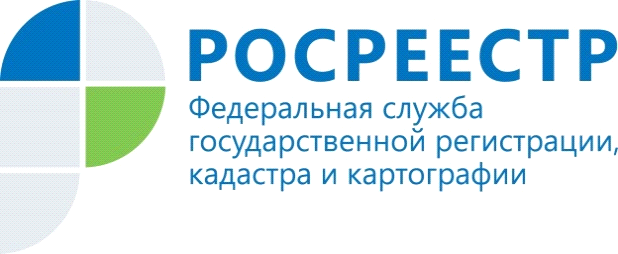 3 тысячи нарушений земельного законодательства выявлено Управлением Росреестра по Красноярскому краюГосударственные инспекторы Управления Росреестра по Красноярскому краю за 9 месяцев 2019 года провели 6819 контрольных мероприятий по соблюдению требований земельного законодательства. В итоге выявлено 3066 нарушений (на 6 % больше, чем в аналогичный период прошлого года), привлечено к административной ответственности 775 нарушителей, вынесено 2010 предписаний, наложено административных штрафов на общую сумму 8,3 млн. рублей, что на 22% больше по сравнению с аналогичным периодом 2018 года.Самыми распространенными нарушениями в Красноярском крае остаются самовольное занятие земель и использование земельных участков без оформленных в установленном порядке правоустанавливающих документов на землю собственниками зданий, строений, сооружений, расположенных на таких земельных участках.Андрей Соломенников, начальник отдела государственного земельного надзора Управления Росреестра:«Рост показателя по сумме наложенных административных штрафов обусловлен увеличением в 2019 году количества юридических лиц, привлеченных к административной ответственности. К примеру, за самовольное занятие земельного участка (ст. 7.1 КоАП РФ) предусмотрен административный штраф для граждан – от  5 до 100 тыс. рублей, должностных лиц – от  20 до 300 тыс. рублей,  юридических лиц и индивидуальных предпринимателей – в  размере от 100 до 700 тыс. рублей».Пресс-службаУправления Росреестра по Красноярскому краю: тел.: (391) 2-226-767, (391)2-226-756е-mail: pressa@r24.rosreestr.ruсайт: https://www.rosreestr.ru «ВКонтакте» http://vk.com/to24.rosreestr«Instagram»: rosreestr_krsk24 